     Некоторые люди недооценивают значение комнатных цветов, думая о них лишь как об украшении дома, лекарстве или средстве улучшения микроклимата квартиры, и даже не предполагают, что цветы способны открыть перед человеком целый мир гармонии, очистить дом и защитить его от неприятностей. Цветы помогают развить творческие способности, благотворно воздействуют на сердечнососудистую систему и на физическое, психологическое и энергетическое состояние человека в целом. Комнатные цветы очищают пространство вокруг себя, создают атмосферу комфорта, защищают помещение от нежелательных влияний. Главное, о чём нужно помнить – о комнатных цветах нужно заботиться и дарить им свою любовь, только тогда они будут служить надёжной защитой от многих жизненных невзгод.     Уголок природы является местом систематического труда и наблюдений, где дети имеют возможность максимально проявить активность и самостоятельность. В повседневной жизни у дошкольников воспитывается познавательное отношение к природе, желание ухаживать за цветами.     Комнатные растения – дидактический материал, с помощью которого решаются задачи экологического образования. Поэтому был разработан экологический проект «Мир комнатных цветов».     На начало работы по данному проекту была проведена диагностика у детей. Исследование показало, что 20% имеют высокий уровень знаний, 25% - средний, 35% - низкий.     Дети не знали названия цветов, как правильно ухаживать за ними.  Не имели представления о том, зачем нужны растения в помещениях.       Были заданы вопросы детям, что мы знаем? Что хотим узнать? И откуда мы можем узнать? Ответы детей приведены в таблице. Данный проект рассчитан на 2 месяца.       Цели проекта: - Создание условий для ознакомления с миром цветов. - Воспитывать познавательное отношение к природе.- Развивать добрые чувства, ответственность за благополучие                           живых организмов, которые нуждаются в их покровительстве.         Задачи проекта: 1. Формировать представления о комнатных цветах, их значимости в жизни человека.2. Расширить знания о комнатных растениях3. Углубить знания о приёмах по уходу за растениями4. Развивать познавательный интерес.5. Воспитывать бережное отношение к цветам.Этапы проектаПодготовительный1. Разучивание стихов о комнатных растениях.2. Рассматривание журналов, иллюстраций, фотографий комнатных растений.3. Наблюдение за трудом взрослых: пересадка, посадка комнатных растений, полив, опрыскивание и др.4. Экскурсия в экологическую комнату в детском саду.    Практическая часть:Совместная деятельность по ИЗО: рисование с натуры «комнатные цветы»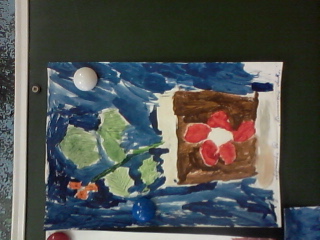 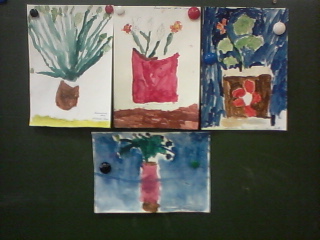 Беседа об уходе за комнатными растениями.Проведение образовательную деятельность по разделу «Экология»: «Комнатные цветы».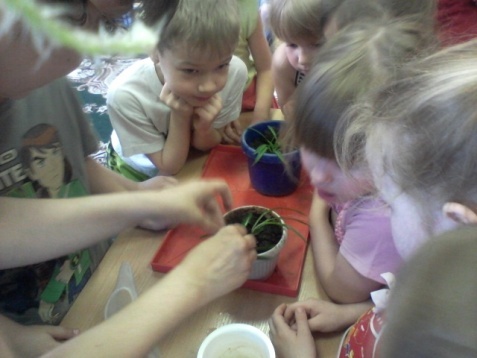 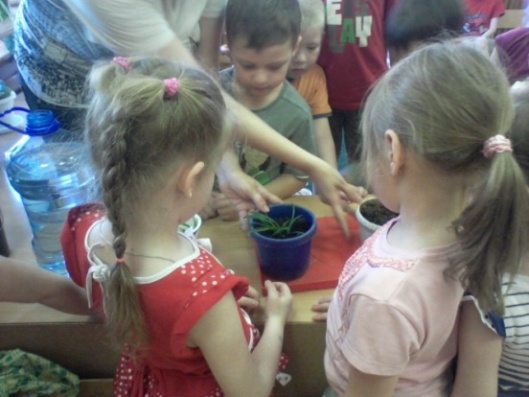 Совместно с родителями был выпущен «альбом комнатных цветов», включающий в себя название цветов, их описание, выносливость, влажность воздуха, отношение к свету, полив.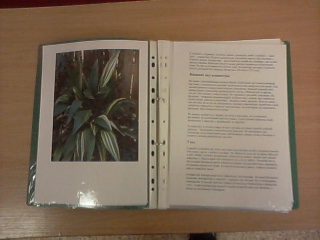 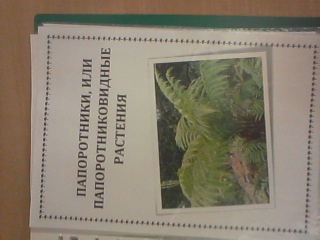 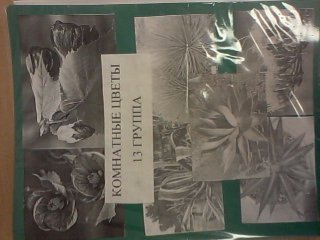 Заключительный этап:     В ходе проекта:У детей появилось желание самостоятельно выполнять поручения по уходу за растениями.Создан с помощью родителей  альбом о комнатных цветах.Дети наблюдали за комнатными цветами (как приживаются, какие цветы требуют больше влаги, а какие больше света), какие цветы цветут, а какие нет. Устанавливали связи: растения – земля, растения – вода, растения – человек.     Проведенное в конце проекта диагностическое исследование показало положительные результаты: 70% - высокий уровень, 20% - средний, 5% - низкий.     Что же мы узнали и планируем узнавать далее:Большое разнообразие комнатных цветов.Подробное строение цветка.Правила ухода за цветами.Размножение цветов.Для чего нужны цветы.      Данный проект предусматривает поисковую работу, выполнение творческих заданий, направлен на углубление знаний о комнатных растениях. Работа над проектом позволяет объединить теоретические знания детей с практическими навыками, приобретенными в ходе исследовательских работ.Приложение. Конспект занятия «Комнатные цветы»Предварительная работа. Рассмотреть с детьми комнатные растения в группе,  познакомить с названием растений, обратить внимание на цветущие растения.Цель: Познакомить детей с комнатными растениями; учить находить и называть части комнатных цветов; учить ухаживать за комнатными растениями с помощью взрослых.Демонстрационный материал. Комнатные растения; предметные картинки этих цветов; план – схема описания растения.Раздаточный материал. Картинка с изображением комнатных растений, разрезанная на 5-6 частей.                                                Ход занятияОрганизационный моментНа доске выставлены картинки с комнатными растениями.Воспитатель: Что это? (растения)- какие это растения? (комнатные)- Почему они называются комнатными? (растут в помещении, комнате)- из каких частей состоят растения? (корень, стебель, листья, бутоны, цветы)У некоторых (но не у всех) комнатных растений есть цветы. А в чем растут комнатные растения? (в цветочных горшках)- Назовите комнатные растения, изображенные на картинках.Основная частьИгра «Посадим комнатное растение»Дети составляют описание действий по представлению: «Сначала нужно насыпать влажную землю в цветочный горшок. В земле выкопать ямку. Аккуратно расправить корешки растения и засыпать их землей. Полить растение».Воспитатель: Как нужно ухаживать за комнатными растениями, чтобы они росли хорошо?(Рыхлить землю, поливать, обтирать цветы).ФизкультминуткаИгра «День – ночь». Дети сидят на корточках. На команду педагога:  «день!» они поднимают руки над головой и тянутся к солнцу, приподнимаясь на носочки; на команду: «Ночь!» дети принимают исходное положение. Игра повторяется 3-4 раза.Игра «Назови ласково»Слова: корень, стебель, лист, бутон, цветок.Игра «Сложи картинку и назови, что получилось»  У каждого ребенка картинка, с изображением комнатного растения  разрезанная на 5-6  частей.Составление рассказа – описания (дети составляют рассказ – описание составленного растения по плану)«Это фиалка. У фиалки крупные листья зеленого цвета овальной формы.  Цветы фиалки могут быть разные: белые, розовые, фиолетовые».Итог занятия:Обобщающие вопросы по теме занятияБеседа об уходе за комнатными растениями.Цель:Обобщить представления об уходе за комнатными растениями. Закрепить  знания об основных потребностях комнатных растений. Обобщить представление о направленности способов ухода (полив, удаление пыли, рыхление) на удовлетворение жизненных потребностей растений. Воспитывать бережное отношение к комнатным растениям, ответственность за их жизнь.                                                   Ход занятия1. Воспитатель: Дети, сегодня мы продолжаем учиться ухаживать за комнатными растениями. Давайте вспомним, что для этого надо делать?      Для чего нужно рыхлить землю? (чтобы хорошо уходила вода, и  корням было легче расти в рыхлой земле). Чем вы рыхлите землю? Почему палочками? (чтобы не ранить корни). Ближе к стеблю рыхлить не глубоко, а дальше от стебля - поглубже.       Как узнать, что растение нужно полить? (Земля сухая на ощупь, светлая). Какой водой мы поливаем? (теплой, которая стоит в лейках со вчерашнего дня.) Как надо мыть растения? (крупные листья протирать тряпочками)       Для чего мы ухаживаем за растениями? (Чтобы они были красивыми, хорошо росли и цвели).        Дети, за растениями нужно не только ухаживать, но и подкармливать, их нужно удобрять. Для этого есть специальное удобрение (показ). А зачем нужно подкармливать цветы? (для роста цветам необходимы витамины). Удобрение наливается в горшок после того, как полили растение, чтобы раствор лучше впитывался в землю.2. Опыт «Почва»Цель: Дать понятие о почве как о «живой земле»На моем столе стоят стаканчики с раствором удобрения. В некоторых стаканчиках половина раствора, а  некоторые полные. После того, как вы у растений протрете листья, разрыхлите землю, опрыскаете их, возьмите у меня стаканчики с удобрением. Если растение большое – полный стакан, для растения меньшего размера – половину стакана.          Воспитатель распределяет работу детей, контролирует их деятельность, помогает советом, отмечает тех, кто успешно справляется с делом.             По окончании работы дети убирают свои рабочие места.Воспитатель: Чему вы сегодня научились? (подкармливать цветы)Для чего их удобряют? (Чтобы лучше росли и цвели)На какую землю должно попадать удобрение? (на мокрую после поливки)3. Дидактическая игра «Отгадай, что за растение?»Цель: Уточнить представления детей о растениях, учить узнавать их по описанию.Воспитатель: А сейчас я вам загадаю загадку.         (Есть ствол, ветки, какие они: прямо стоят, свисают, вьются, тонкие или толстые). Описывает листья, их форму, поверхность, окраску, есть ли цветы, сколько их на цветоножке, как окрашены. Дети угадывают растение. Затем предлагает самим составлять загадки о растениях и отгадывать всем вместе.Итог занятия: Теперь вы все должны наблюдать за растениями, чтобы увидеть изменения в них после подкормки и сравнить с ним цветок, в который не добавляли удобрение. Увидеть разницу.ЗагадкиОчищают воздух,Создают уют,На окнах зеленеют,Круглый год цветут.(Комнатные растения)На окне зимой и летомВечно зелен и красив.Ярко-красным цветомГорит нежно... (Бальзамин)Накрыт бокал с водицейЕжовой рукавицей.(Кактус)У садовницы – первой модницыПлатье то ли полиняло,То ли краску поменяло:Все было лиловое,Стало васильковое.(Гортензия) Плоский, длинный, а не брус,Полосат, а не арбуз.(Сансевьера)Чтобы солнце сквозь стекло К нам в окошко не пекло,Я повешу шторочкуНа белую распорочку,Не крючком плетеную –Живую и зеленую.(Традесканция)С молоком, а не коза,С корой, а не лоза.(Фикус)Вырос кустик пышный,На окне не лишний.Листья незаметные,А плоды запретные.(Аспарагус)Вверх по стенке крутой,По бетонке литойМногоножка ползет,С собой листья везет. (Плющ)Комнатное растение, называемое в народе "крапивкой".(Колеус)Лист с горбочком, желобочком,Шипы имеет, а ранить не умеет,Зато лечит нас в любой час.(Алоэ)С горы на паутинках Свисают паучки – Зеленые пучки.(Камнеломка)Плоские лепешкиНа длинной тонкой ножке.Лепешки очень колки,На них растут иголки.(Опунция)СтихиКуст – оконный и балконный Лист – пушистый и душистыйОн сборчатый и каемчатыйА цветы на окне – словно шапка в огне (Герань)Своими узкими листамиОзеленю ваш домИ всех отдельными кустамиЯ награжу потомСвоих детей очень люблю –Их при себе я сохраню (Хлорофитум)В банке траваВ одном права:В тени зеленеет,На солнце бледнее. (Аспидистра)Меня по кличке все зовут,А имени не знают.Но будет сухо или дождь –Я тут же сообщаю. (Бальзамин)С цветочного горшкаВниз свесила я косы.Я не цвету покаНа улице морозы.Но только снег растает –Я тут же расцветаю. (Традесканция)Я тоже в комнате расту,И пусть я без цветов –Тебе я ранки залечуБез всяких докторов. (Алоэ)В кадке вырос куст –И широк, и густ:Лист как кожаный,Плотно сложенный.Ствол бузиновый,Как резиновый. (Фикус)Хоть мы ростом низковаты,Любят очень нас ребята.Мы целый год почти цветемИ украшаем дом.Всех оттенков наши глазки.Не жалеем для них краски. (Фиалки)Немного историиВ Древней Греции на весенний праздник бога Адониса храмы и дома украшали цветами, выращиваемыми в вазонах. В Древнем Китае более тысячи лет назад зародилось искусство бонсаи – выращивание в сосудах карликовых деревьев. Наибольшее развитие комнатное цветоводство получило в Скандинавии. Сначала местные жители в домашних условиях выращивали только лекарственные растения. Потом они стали разводить растения с красивыми цветами и листьями для украшения дома. Благодаря путешественникам, коллекционерам, торговцам в 18-19 веках растения из тропических стран попали в Европу. Первоначально их содержали только в ботанических садах. Позднее экзотические растения стали выращивать в домах богатые люди. Самыми популярными были апельсиновые и лимонные деревья.Чтобы различать привезенные растения, нужно было их назвать. Часто люди пользовались местными названиями, которые были приняты на родине зеленых питомцев. Иногда растениям придумывали новые «имена». Нередко случалось, что в разных местностях, странах, у разных народов одно и тоже растение имело разные названия. Перед учеными-ботаниками и людьми, занимающимися выращиванием растений, встала проблема: определить, кто есть кто. Требовалось описать каждое растение, подобрать ему научное название на латинском языке. Латинский язык был принят у ученых-биологов как международный, поэтому такое название было бы всем понятно. Шведский учёный К. Линней в 1753 году предложил называть каждый вид двумя словами на латинском языке. Первое слово в названии обозначает род растения. Это – «фамилия» растения. Второе слово – его видовой эпитет (слово, определяющее предмет или явление и подчеркивающее какие-либо его свойства, качества или признаки). Это – «имя» растения. В один род может входить разное число видов, и каждый из них должен иметь свой неповторяющийся эпитет. Например, Aloё arborescens – алоэ арборесценс (алоэ древовидное) и Aloё variegate - алоэ вариегата (алоэ пестрое). Названия обоих видов говорят, что эти растения похожи и относятся к одному роду.На Руси комнатные растения издавна считались символом жизненной устойчивости, домовитости, основательности. Любители комнатных цветов с азартом заводили у себя дома новые, никому ранее не знакомые растения, обменивались ими. В середине 20 века были очень популярны яркие герани и фуксии. Тогда же был интересный обычай. После рождения ребенка в горшок сажали финиковую косточку. В России растения-иностранцы получили бытовые имена. Они очень интересные, меткие. Алоэ у нас называют «столетником». Традесканция знакома всем как «бабьи сплетни». Бальзамин стал «Ванькой мокрым», а сансевьера - «щучьим хвостом».Попавшие в наши края комнатные растения обрели здесь вторую родину. Чтобы создать им подходящие условия, надо знать, откуда «пришелец» родом. Выходцы из пустынь, например пустынные кактусы, привычны к сухому воздуху. Тропические растения, например фикусы, живут при высокой влажности воздуха и почвы. Обитатели субтропиков, например, пальмы, зимой проходят период покоя и нуждаются в светлом, но прохладном месте и умеренной поливке.Специалисты по цветоводству разделяют комнатные растения по декоративным качествам на 4 основные группы:1) декоративнолиственные комнатные растения;2) декоративноцветущие или красивоцветущие комнатные растения;3) декоративноцветущие горшечные растения;4) Кактусы – растения - суккуленты.Декоративнолистные комнатные растения – это многолетние растения, которые имеют необыкновенно красивые разнообразные по окраске, форме, размерам листья и непримечательные цветки. К ним относятся плющи, фикусы, пальмы, папоротники, многие виды бегоний, аспарагусы, традесканции, сингониумы, драцены, колеусы и многие другие.Декоративноцветущие или красивоцветущие комнатные растения – это многолетние растения, которые имеют красивые разнообразные по форме, размеру, окраске, запаху цветы. К ним относятся гибискусы, сенполии, некоторые виды бегоний и так далее.Декоративноцветущие горшечные растения – это цветущие горшечные растения используют в комнатных условиях для создания временных композиций и после отцветания убирают. К ним относятся азалия, пуансеттия, гиацинт, крокус, тюльпан, нарцисс, глоксиния и другие.Кактусы – растения - суккуленты – это многолетние растения с мясистыми сочными листьями или стеблями. Они приспособились жить в пустынях, полупустынях, на каменистых почвах, запасая внутри себя воду. Суккуленты завезли в Европу в конце 15 века. Эти растения популярны благодаря своему необычному виду. К ним относятся алоэ, молочаи, кактусы и другие.Список литературы:Алябьева Е.А. Тематические дни и недели в детском саду: Планирование и конспекты. – М.: ТЦ Сфера, 2008.Карпухина Н.А. Конспекты занятий в старшей группе детского сада. – Воронеж: ИП Лакоценин С.С., 2009.Бондаренко Т.М. Комплексные занятия в старшей группе детского сада. – Воронеж: ИП Лакоценин С.С., 2009.Князева Д., Князева Е. Комнатные растения. Новейшая энциклопедия. – М.: ОЛМА Медиа Групп, 2007.Электронные ресурсы:  http://detsad-kitty.ru/http://www.moi-detsad.ru/Что знаем?Что еще хотим узнать?Как можем найти ответы на свои вопросы?Цветы растут в горшкахУ цветов разные листьяОдни цветут, другие нет.У цветов разные цветкиИх нужно поливатьОни могут погибнутьКакие еще есть цветыНазвания цветовИстория возникновения цветовКак ухаживать за цветамиВ книгахВ интернетеСпросить у родителей